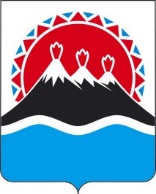 П О С Т А Н О В Л Е Н И ЕРЕГИОНАЛЬНОЙ СЛУЖБЫ ПО ТАРИФАМ И ЦЕНАМ  КАМЧАТСКОГО КРАЯ                   г. Петропавловск-КамчатскийВ соответствии с Федеральным законом от 07.12.2011 № 416-ФЗ «О водо-снабжении и водоотведении», постановлением Правительства Российской Федерации от 13.05.2013 № 406 «О государственном регулировании тарифов в сфере водоснабжения и водоотведения», приказом ФСТ России от 27.12.2013 № 1746-э «Об утверждении Методических указаний по расчету регулируемых тарифов в сфере водоснабжения и водоотведения», Законом Камчатского края от 24.11.2020 № 521 «О краевом бюджете на 2021 год и на плановый период 2022 и 2023 годов», постановлением Правительства Камчатского края от 19.12.2008 № 424-П «Об утверждении Положения о Региональной службе по тарифам и ценам Камчатского края», протоколом Правления Региональной службы по тарифам и ценам Камчатского края от 13.10.2021 № ХХПОСТАНОВЛЯЮ:1. Внести в приложения 1, 3, 5, 6 к постановлению Региональной службы по тарифам и ценам Камчатского края от 04.12.2019 № 284 « Об утверждении тарифов на питьевую воду (питьевое водоснабжение) и водоотведение ООО «Управляющая организация «Сокоч» потребителям Начикинского сельского поселения Елизовского муниципального района на 2020-2024 годы» изменения, изложив их в редакции согласно приложениям 1 - 4 к настоящему постановлению.2. Настоящее постановление вступает в силу через десять дней после дня его официального опубликования.Приложение 1к постановлению Региональной службыпо тарифам и ценам Камчатского края от 13.10.2021 № ХХ«Приложение 1к постановлению Региональной службы по тарифам и ценам Камчатского краяот 04.12.2019 № 284Производственная программа ООО «Управляющая организация «Сокоч» в сфере холодного водоснабжения в Начикинском сельском поселенииЕлизовского муниципального района на 2020-2024 годыРаздел 1. Паспорт регулируемой организацииРаздел 2. Планируемый объем подачи питьевого водоснабженияРаздел 3. Перечень плановых мероприятий по повышению эффективности деятельности организации коммунального комплексаРаздел 4. Объем финансовых потребностей, необходимых для реализации производственной программы в сфере питьевого водоснабженияРаздел 5. График реализации мероприятий производственной программы в сфере питьевого водоснабженияРаздел 6. Плановые показатели надежности, качества и энергетической эффективности централизованных систем водоснабжения».Приложение 2к постановлению Региональной службыпо тарифам и ценам Камчатского края от 13.10.2021 № ХХ«Приложение 3к постановлению Региональной службы по тарифам и ценам Камчатского краяот 04.12.2019 № 284Производственная программа ООО «Управляющая организация «Сокоч» в сфере водоотведения Начикинского сельского поселения Елизовского муниципального района на 2020-2024 годыРаздел 1. Паспорт регулируемой организацииРаздел 2. Планируемый объем принимаемых сточных водРаздел 3. Перечень плановых мероприятий по повышению эффективности деятельности организации коммунального комплексаРаздел 4. Объем финансовых потребностей, необходимых для реализации производственной программы в сфере водоотведенияРаздел 5. График реализации мероприятий производственной программы в сфере водоотведенияРаздел 6. Плановые показатели надежности, качества и энергетической эффективности централизованных систем водоотведения».Приложение 3к постановлению Региональной службыпо тарифам и ценам Камчатского края от 13.10.2021 № ХХ«Приложение 5к постановлению Региональной службы по тарифам и ценам Камчатского края от 04.12.2018 № 316Тарифы на питьевую воду (питьевое водоснабжение) ООО «Управляющая организация «Сокоч» потребителям Начикинского сельского поселения Елизовского муниципального района	1. Экономически обоснованные тарифы для потребителей (ООО «Управляющая организация «Сокоч» не является плательщиком НДС)Льготные тарифы для населения и исполнителей коммунальных услуг для населения (ООО «Управляющая организация «Сокоч» не является плательщиком НДС)».Приложение 4к постановлению Региональной службыпо тарифам и ценам Камчатского края от 13.10.2021 № ХХ«Приложение 6к постановлению Региональной службы по тарифам и ценам Камчатского края от 04.12.2019 № 284Тарифы на водоотведение ООО «Управляющая организация «Сокоч» потребителям Начикинского сельского поселения Елизовского муниципального района	1. Экономически обоснованные тарифы для потребителей 
(ООО «Управляющая организация «Сокоч» не является плательщиком НДС)Льготные тарифы для населения и исполнителей коммунальных услуг для населения (ООО «Управляющая организация «Сокоч» не является плательщиком НДС)».[Дата регистрации]№[Номер документа]О внесении изменений в приложения к постановлению Региональной службы по тарифам и ценам Камчатского края от 04.12.2019 № 284 «Об утверждении тарифов на питьевую воду (питьевое водоснабжение) и водоотведение ООО «Управляющая организация «Сокоч» потребителям Начикинского сельского поселения Елизовского муниципального района на 2020-2024 годы»Временно исполняющий обязанности руководителя[горизонтальный штамп подписи 1]В.А. Губинский№ п/пРегулируемая организация, в отношении которой разработана производственная программаУполномоченный
орган, утверждающий производственную программуПериод реализации производ-ственной программы1.Наименование полное / 
сокращенноеОбщество с ограниченной ответственностью «Управляющая организация «Сокоч» / ООО «УО «Сокоч»Региональная служба по тарифам и ценам Камчатского края2020-2024 годы2. Юридический адрес / фактический адресул. Лесная, д. 1, п. Сокоч,
Елизовский р-н, Камчатский край, 684029 / ул. Лесная, д. 1, 
п. Сокоч, Елизовский р-н, Камчатский край, 684029Ленинградская ул., 118, г. Петропавловск-Камчатский, 6830032020-2024 годыN 
п/пПоказатели
производственной программыЕдиницы
измерения2020 год2021 год2022 год2023 год2024 год123456781. Объем реализации услуг, в том числе по потребителям: тыс. м369,54068,88867,00067,00067,0001.1- населению тыс. м342,27540,16140,00040,00040,0001.2- бюджетным потребителям тыс. м32,3752,2482,4002,4002,4001.3- прочим потребителям тыс. м324,89026,47924,60024,60024,600N 
п/пНаименование 
мероприятияСрок реализации мероприятийФинансовые
потребности 
на реализацию
мероприятий, 
тыс. руб.Ожидаемый эффектОжидаемый эффектN 
п/пНаименование 
мероприятияСрок реализации мероприятийФинансовые
потребности 
на реализацию
мероприятий, 
тыс. руб.наименование 
показателятыс. руб./%123456Мероприятия1. Текущий ремонт и техническое обслуживание объектов централизованных систем водоснабжения либо объектов, входящих в состав таких систем2020 год212,60Обеспечение бесперебойной работы объектов водоснабжения, качественного предоставления услуг 1. Текущий ремонт и техническое обслуживание объектов централизованных систем водоснабжения либо объектов, входящих в состав таких систем2021 год218,05Обеспечение бесперебойной работы объектов водоснабжения, качественного предоставления услуг 1. Текущий ремонт и техническое обслуживание объектов централизованных систем водоснабжения либо объектов, входящих в состав таких систем2022 год224,29Обеспечение бесперебойной работы объектов водоснабжения, качественного предоставления услуг 1. Текущий ремонт и техническое обслуживание объектов централизованных систем водоснабжения либо объектов, входящих в состав таких систем2023 год230,93Обеспечение бесперебойной работы объектов водоснабжения, качественного предоставления услуг 1. Текущий ремонт и техническое обслуживание объектов централизованных систем водоснабжения либо объектов, входящих в состав таких систем2024 год237,76Обеспечение бесперебойной работы объектов водоснабжения, качественного предоставления услуг Итого:1123,63N 
п/пПоказателиГодтыс. руб.12341.Необходимая валовая выручка20204308,202.Необходимая валовая выручка20214753,873.Необходимая валовая выручка20225148,214.Необходимая валовая выручка20235521,565.Необходимая валовая выручка20245928,60Nп/пНаименование мероприятияГодСрок выполнения мероприятий производственной программы (тыс. руб.)Срок выполнения мероприятий производственной программы (тыс. руб.)Срок выполнения мероприятий производственной программы (тыс. руб.)Срок выполнения мероприятий производственной программы (тыс. руб.)Nп/пНаименование мероприятияГод1 квартал2 квартал3 квартал4 квартал.12345671.Текущий ремонт и техническое обслуживание объектов централизованных систем водоснабжения либо объектов, входящих в состав таких систем202053,1553,1553,1553,151.Текущий ремонт и техническое обслуживание объектов централизованных систем водоснабжения либо объектов, входящих в состав таких систем202154,5154,5154,5154,521.Текущий ремонт и техническое обслуживание объектов централизованных систем водоснабжения либо объектов, входящих в состав таких систем202256,0756,0756,0756,081.Текущий ремонт и техническое обслуживание объектов централизованных систем водоснабжения либо объектов, входящих в состав таких систем202357,7357,7357,7357,741.Текущий ремонт и техническое обслуживание объектов централизованных систем водоснабжения либо объектов, входящих в состав таких систем202459,4459,4459,4459,44N 
п/пНаименование показателяЕд. 
измерения2020 год2021 год2022 год2023 год2024 год123456781.Показатели качества питьевой водыПоказатели качества питьевой водыПоказатели качества питьевой водыПоказатели качества питьевой водыПоказатели качества питьевой водыПоказатели качества питьевой водыПоказатели качества питьевой воды1.1.Доля проб питьевой воды, подаваемой с источников водоснабжения, водопроводных станций или иных объектов централизованной системы водоснабжения в распределительную водопроводную сеть, не соответствующих установленным требованиям, в общем объеме проб, отобранных по результатам производственного контроля качества питьевой воды%1.2.Доля проб питьевой воды в распределительной водопроводной сети, не соответствующих установленным требованиям, в общем объеме проб, отобранных по результатам производственного контроля качества питьевой воды%2.Показатели надежности и бесперебойности водоснабженияПоказатели надежности и бесперебойности водоснабженияПоказатели надежности и бесперебойности водоснабженияПоказатели надежности и бесперебойности водоснабженияПоказатели надежности и бесперебойности водоснабженияПоказатели надежности и бесперебойности водоснабженияПоказатели надежности и бесперебойности водоснабжения2.1.Количество перерывов в подаче воды, зафиксированных в местах исполнения обязательств организацией, осуществляющей холодное водоснабжение, возникших в результате аварий, повреждений и иных технологических нарушений на объектах централизованной системы холодного водоснабжения, в расчете на протяженность водопроводной сети в годед./км3.Показатели энергетической эффективностиПоказатели энергетической эффективностиПоказатели энергетической эффективностиПоказатели энергетической эффективностиПоказатели энергетической эффективностиПоказатели энергетической эффективностиПоказатели энергетической эффективности3.1.Доля потерь воды в централизованных системах водоснабжения при транспортировке в общем объеме воды, поданной в водопроводную сеть%3.2.Удельный расход электрической энергии, потребляемой в технологическом процессе подготовки питьевой воды, на единицу объема воды, отпускаемой в сетькВт*ч/ куб. м3.3.Удельный расход электрической энергии, потребляемой в технологическом процессе транспортировки питьевой воды, на единицу объема транспортируемой питьевой водыкВт*ч/ куб. м2,922,922,922,922,92№ п/пРегулируемая организация, в отношении которой разработана производственная программаУполномоченный
орган, утверждающий производственную программуПериод реализации производ-ственной программы1.Наименование полное / сокращенноеОбщество с ограниченной ответственностью «Управляющая организация «Сокоч» / ООО «УО «Сокоч»Региональная служба по тарифам и ценам Камчатского края2020-2024 годы2. Юридический адрес/фактический адресул. Лесная, д. 1, п. Сокоч,
Елизовский р-н, Камчатский край, 684029 / ул. Лесная, д. 1, 
п. Сокоч, Елизовский р-н, Камчатский край, 684029Ленинградская ул., 118, г. Петропавловск-Камчатский, 6830032020-2024 годыN 
п/пПоказатели 
производственной программыЕдиницы 
измерения2020 год2021 год2022 год2023 год2024 год123456781. Объем реализации услуг, в том числе по потребителям: тыс. м354,91253,34853,34853,34853,3481.1- населению  тыс. м351,40850,02050,02050,02050,0201.2- бюджетным потребителям тыс. м32,8192,6782,6782,6782,6781.3- прочим потребителям тыс. м30,6850,6510,6510,6510,651N 
п/пНаименование 
мероприятияСрок реализации мероприятийФинансовые
потребности 
на реализацию
мероприятий, 
тыс. руб.Ожидаемый эффектОжидаемый эффектN 
п/пНаименование 
мероприятияСрок реализации мероприятийФинансовые
потребности 
на реализацию
мероприятий, 
тыс. руб.наименование 
показателятыс. руб./%123456Мероприятия1. Текущий ремонт и техническое обслуживание объектов централизованных систем водоотведения либо объектов, входящих в состав таких систем2020 год84,25Обеспечение бесперебойной работы объектов водоотведения, качественного предоставления услуг, поддержание и восстановление эксплуатационных свойств оборудования, сооружений и устройств систем водоотведения1. Текущий ремонт и техническое обслуживание объектов централизованных систем водоотведения либо объектов, входящих в состав таких систем2021 год86,41Обеспечение бесперебойной работы объектов водоотведения, качественного предоставления услуг, поддержание и восстановление эксплуатационных свойств оборудования, сооружений и устройств систем водоотведения1. Текущий ремонт и техническое обслуживание объектов централизованных систем водоотведения либо объектов, входящих в состав таких систем2022 год88,88Обеспечение бесперебойной работы объектов водоотведения, качественного предоставления услуг, поддержание и восстановление эксплуатационных свойств оборудования, сооружений и устройств систем водоотведения1. Текущий ремонт и техническое обслуживание объектов централизованных систем водоотведения либо объектов, входящих в состав таких систем2023 год91,51Обеспечение бесперебойной работы объектов водоотведения, качественного предоставления услуг, поддержание и восстановление эксплуатационных свойств оборудования, сооружений и устройств систем водоотведения1. Текущий ремонт и техническое обслуживание объектов централизованных систем водоотведения либо объектов, входящих в состав таких систем2024 год94,22Обеспечение бесперебойной работы объектов водоотведения, качественного предоставления услуг, поддержание и восстановление эксплуатационных свойств оборудования, сооружений и устройств систем водоотведенияИтого: 445,27N 
п/пПоказателиГодтыс. руб.12341.Необходимая валовая выручка20203281,332.Необходимая валовая выручка20213577,863.Необходимая валовая выручка20223820,954.Необходимая валовая выручка20234024,905.Необходимая валовая выручка20244227,70Nп/пНаименование мероприятияГодСрок выполнения мероприятий производственной программы (тыс. руб.)Срок выполнения мероприятий производственной программы (тыс. руб.)Срок выполнения мероприятий производственной программы (тыс. руб.)Срок выполнения мероприятий производственной программы (тыс. руб.)Nп/пНаименование мероприятияГод1 квартал2 квартал3 квартал4 квартал.12345671.Текущий ремонт и техническое обслуживание объектов централизованных систем водоотведения либо объектов, входящих в состав таких систем202021,0621,0621,0621,071.Текущий ремонт и техническое обслуживание объектов централизованных систем водоотведения либо объектов, входящих в состав таких систем202121,6021,6021,6021,611.Текущий ремонт и техническое обслуживание объектов централизованных систем водоотведения либо объектов, входящих в состав таких систем202222,2222,2222,2222,221.Текущий ремонт и техническое обслуживание объектов централизованных систем водоотведения либо объектов, входящих в состав таких систем202322,8822,8822,8822,871.Текущий ремонт и техническое обслуживание объектов централизованных систем водоотведения либо объектов, входящих в состав таких систем202423,5623,5623,5623,54N 
п/пНаименование показателяЕд. 
измерения2020 год2021 год2022 год2023 год2024 год123456781.Показатели надежности и бесперебойности водоотведенияПоказатели надежности и бесперебойности водоотведенияПоказатели надежности и бесперебойности водоотведенияПоказатели надежности и бесперебойности водоотведенияПоказатели надежности и бесперебойности водоотведенияПоказатели надежности и бесперебойности водоотведенияПоказатели надежности и бесперебойности водоотведения1.1.Удельное количество аварий и засоров в расчете на протяженность канализационной сети в годед./км 2.Показатели качества очистки сточных водПоказатели качества очистки сточных водПоказатели качества очистки сточных водПоказатели качества очистки сточных водПоказатели качества очистки сточных водПоказатели качества очистки сточных водПоказатели качества очистки сточных вод2.1.Доля сточных вод, не подвергающихся очистке, в общем объеме сточных вод, сбрасываемых в централизованные общесплавные или бытовые системы водоотведения%2.2.Доля поверхностных сточных вод, не подвергающихся очистке, в общем объеме поверхностных сточных вод, принимаемых в централизованную ливневую систему водоотведения%2.3.Доля проб сточных вод, не соответствующих установленным нормативам допустимых сбросов, лимитам на сбросы, рассчитанная применительно к видам централизованных систем водоотведения раздельно для централизованной общесплавной (бытовой) и централизованной ливневой систем водоотведения%3.Показатели энергетической эффективностиПоказатели энергетической эффективностиПоказатели энергетической эффективностиПоказатели энергетической эффективностиПоказатели энергетической эффективностиПоказатели энергетической эффективностиПоказатели энергетической эффективности3.1.Удельный расход электрической энергии, потребляемой в технологическом процессе очистки сточных вод, на единицу объема очищаемых сточных водкВт*ч/ куб. м3.2.Удельный расход электрической энергии, потребляемой в технологическом процессе транспортировки сточных вод, на единицу объема транспортируемых сточных водкВт*ч/ куб. м№ п/пНаименование 
регулируемой 
организацииГод (период) Тарифы на питьевую воду (питьевое водоснабжение), руб./куб.м1.ООО «Управляющая организация «Сокоч»01.01.2020-30.06.202057,811.ООО «Управляющая организация «Сокоч»01.07.2020-31.12.202066,102.ООО «Управляющая организация «Сокоч»01.01.2021-30.06.202166,102.ООО «Управляющая организация «Сокоч»01.07.2021-31.12.202171,463.ООО «Управляющая организация «Сокоч»01.01.2022-30.06.202271,463.ООО «Управляющая организация «Сокоч»01.07.2022-31.12.202276,604.ООО «Управляющая организация «Сокоч»01.01.2023-30.06.202376,604.ООО «Управляющая организация «Сокоч»01.07.2023-31.12.202382,205.ООО «Управляющая организация «Сокоч»01.01.2024-30.06.202482,205.ООО «Управляющая организация «Сокоч»01.07.2024-31.12.202488,31п/пНаименование 
регулируемой 
организацииГод (период) Тарифы на питьевую воду (питьевое водоснабжение), руб./куб.м1.ООО «Управляющая организация «Сокоч»01.01.2020-30.06.202045,601.ООО «Управляющая организация «Сокоч»01.07.2020-31.12.202047,502.ООО «Управляющая организация «Сокоч»01.01.2021-30.06.202147,502.ООО «Управляющая организация «Сокоч»01.07.2021-31.12.202147,50№ п/пНаименование 
регулируемой 
организацииГод (период) Тарифы на водоотведение, руб./куб.м1.ООО «Управляющая организация «Сокоч»01.01.2020-30.06.202055,421.ООО «Управляющая организация «Сокоч»01.07.2020-31.12.202062,572.ООО «Управляющая организация «Сокоч»01.01.2021-30.06.202162,572.ООО «Управляющая организация «Сокоч»01.07.2021-31.12.202167,743.ООО «Управляющая организация «Сокоч»01.01.2022-30.06.202267,743.ООО «Управляющая организация «Сокоч»01.07.2022-31.12.202271,434.ООО «Управляющая организация «Сокоч»01.01.2023-30.06.202371,434.ООО «Управляющая организация «Сокоч»01.07.2023-31.12.202375,175.ООО «Управляющая организация «Сокоч»01.01.2024-30.06.202475,175.ООО «Управляющая организация «Сокоч»01.07.2024-31.12.202478,81п/пНаименование 
регулируемой 
организацииГод (период) Тарифы на водоотведение, руб./куб.м1.ООО «Управляющая организация «Сокоч»01.01.2020-30.06.202022,001.ООО «Управляющая организация «Сокоч»01.07.2020-31.12.202023,002.ООО «Управляющая организация «Сокоч»01.01.2021-30.06.202123,002.ООО «Управляющая организация «Сокоч»01.07.2021-31.12.202123,00